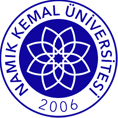 TEKİRDAĞ NAMIK KEMAL ÜNİVERSİTESİ ÇORLU MÜHENDİSLİK FAKÜLTESİ ENDÜSTRİ MÜHENDİSLİĞİ BÖLÜMÜ IME RAPORUTarih: ……Hafta……GünÖğrenci Sektör IME Danışmanıİmza:İmza ve Firma Kaşesi: